Návod na přihlášení na stránky KČAR1) Jméno/mail  pro registrované členy klubu KČARa) Zadejte Jméno, pod kterým chcete být registrováni, dále oddělovač  / a mail, na který dostáváte aktuality z klubunapř.  Jarka/jaj.malych@seznam.cz,   heslo nechte prázdné, stiskněte  Potvrď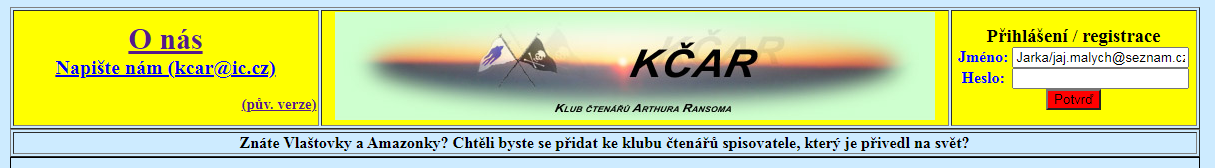 b)  Počkejte na mail - dorazí v něm nějaké heslo XXXX. (teď mi to trvalo 4 minuty) ( např. zde je heslo HLAVPFM)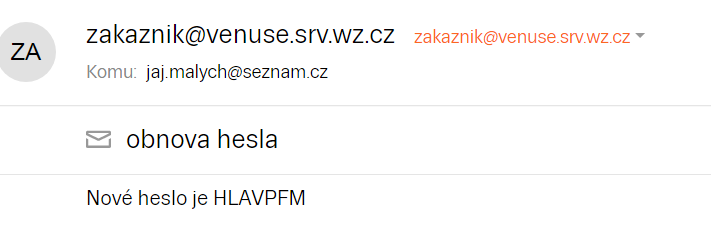 c)  Do jména napište Jarka, do hesla XXXX, stiskněte PotvrďPotom si zadejte vlastní heslo ve volbě Nastavení v menu vlevo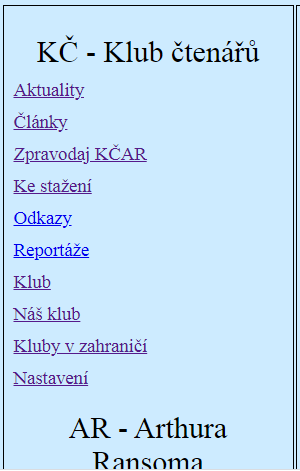 Po stisku slova Nastavení získáte možnost zadání  hesla, změny jména a případně zadání zkratky.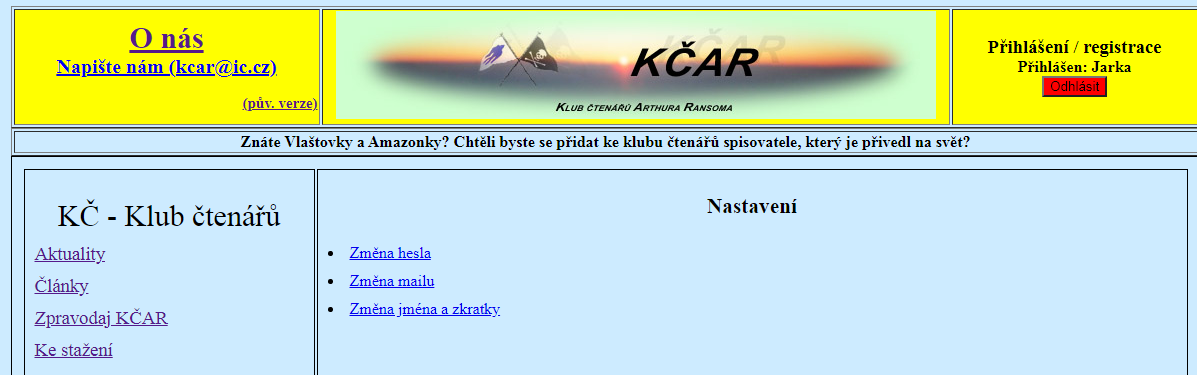 2) Jméno a hesloPokud si takto změníte heslo, budete se nadále přihlašovat tak, že do Jména zapíšete zvolené jméno, do hesla zadané hesloa stiskněte Potvrď.V případě problémů mě kontaktujte na adrese jaj.malych@seznam.cz,  vyřešíme to.